HANGİ MESLEK?HANGİ BÖLÜM?HANGİ PUAN TÜRÜ?HANGİ ÜNİVERSİTE?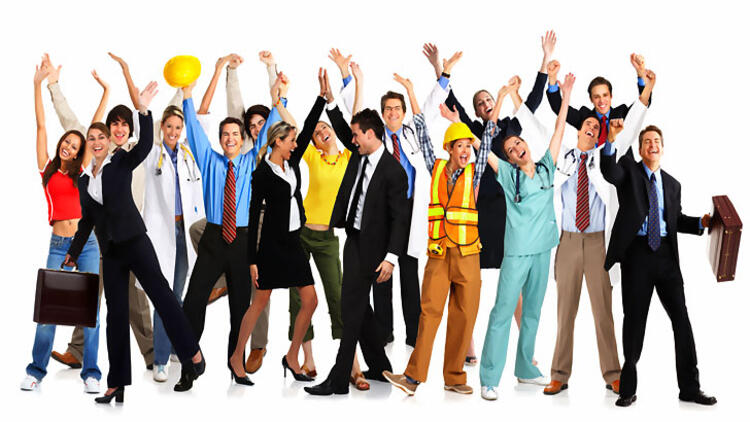        Sevgili Öğrenciler; bulunduğunuz dönem itibariyle artık çocukluktan yetişkinliğe adım attığınız bu dönemde elbette meslek seçimi geleceğinize yön vermeniz adına oldukça önem arz ediyor. Peki bizler doğru meslek seçimini nasıl yapmamız gerektiği konusunda yeterince bilgiye sahip miyiz? Bu konuyu sorguladığımızda meslek seçerken dikkat etmemiz gereken başlıklar özetle üç şekilde belirir:Kendimizi ne kadar tanıyoruz?Yeteneklerimiz, ilgilerimiz, yaşamdan beklentilerimiz neler? Güçlü ve zayıf yönlerimizi bilmek, kendimizin farkında olmak meslek seçiminde doğru adım atmak için başlangıç noktamız olacaktır.Meslekleri ne kadar tanıyoruz?Mesleklerin özelliklerini, mesleğin eğitim koşullarını, mezuniyetten sonraki kariyer imkanlarını bilmek günümüz şartlarında hiç de geri plana atılmaması gereken diğer nokta.Son olarak kişisel özelliklerimizle ve mesleği icra edebilmek için gereken nitelikleri eşleştirmek doğru sonuca ulaşmamıza yardımcı olacak son başlık.Bu kitapçıkta meslek seçiminde 2. Başlıkla ilgili bilgiler yer almaktadır. Değişik puan türlerine göre tercih edebileceğiniz meslekler; programın amacı, mezuniyet koşulları, mezun olununca elde edilen unvanlar, ortalama başarıya sahip üniversitelere giriş puanları ve devlet atamalarında gerekli puanlar yer almaktadır. Üniversite giriş puanları ve KPSS atama puanları 2020 yılına aittir. 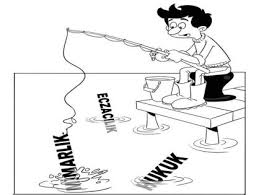 Tabloları incelerken; üniversiteye giriş puanlarının her sene sınavın zorluk derecesine göre farklılık gösterebileceğini, sıralamanın ise daha doğru tahminlerde bulunmamıza yardımcı olacağını unutmayalım.Burada yer alan meslekler puan türlerine göre biraz daha bilinirliği olan ve öne çıkan meslekler arasından seçilmiştir. Bu mesleklerin haricinde de size uygun olabilecek birçok program bulunmaktadır. Kendiniz için araştırma yapmayı ihmal etmeyin.Meslekler ve bölümlerle ilgili detaylı araştırma yapmanız için kullanabileceğiniz internet adresleri;meslekitanitim.meb.gov.trmeslegimhayatim.meb.gov.tryokatlas.yok.gov.trACİL YARDIM VE AFET YÖNETİMİBİLGİSAYAR MÜHENDİSLİĞİDİL VE KONUŞMA TERAPİSİELEKTRİK-ELEKTRONİK MÜHENDİSLİĞİHEMŞİRELİKKİMYA MÜHENDİSLİĞİMAKİNE MÜHENDİSLİĞİMİMARLIKODYOLOJİYAZILIM MÜHENDİSLİĞİTIPVETERİNER HEKİMLİKECZACILIKDİŞ HEKİMLİĞİREHBERLİK VE PSİKOLOJİK DANIŞMANLIKSAĞLIK YÖNETİMİSOSYAL HİZMETSPOR YÖNETİCİLİĞİHUKUKBİLGİ VE BELGE YÖNETİMİKAMU YÖNETİMİSİYASET BİLİMİ VE ULUSLARARASI İLİŞKİLEROKUL ÖNCESİ ÖĞRETMENLİĞİÖZEL EĞİTİM ÖĞRETMENLİĞİTÜRK DİLİ VE EDEBİYATI ÖĞRETMENLİĞİTÜRKÇE ÖĞRETMENLİĞİACİL DURUM VE AFET YÖNETİMİBİLGİSAYAR PROGRAMCILIĞIİLK VE ACİL YARDIMTIBBİ LABORATUVAR TEKNİKLERİOPTİSYENLİKANESTEZİBEDEN EĞİTİMİ VE SPOR ÖĞRETMENLİĞİMÜZİK ÖĞRETMENLİĞİSAYISALLİSANS PROGRAMIHer türlü sağlık kuruluşu ile itfaiye teşkilatı bünyesinde ‘uzman’ ve ‘yönetim’ pozisyonlarında görev alabilecek eleman yetiştirmeyi amaçlar.Acil yardım ve afet yönetimi programını başarıyla tamamlayanlar, kamu sektöründe çalışma şansına sahip olurlar.Ortalama üniversitelerde puanlar ve sıralamaları;Çanakkale Onsekiz Mart; 282 puan 302.543 sıralamaGümüşhane; 248 puan 433.800 sıralamaMezun olarak ARFF memuru niteliğinde KPSS ataması olanlar içerisinde;En Küçük; 69,11 puan AĞRIEn Büyük; 85 puan ÇANAKKALESAYISALLİSANS PROGRAMIBilgisayar sistemlerinin yapısı, tasarımı, geliştirilmesi ve bu sistemlerin kullanımları konularında eğitim yapmaktır.Mezunları; yönetim, eğitim, endüstri, ticaret ve hizmet alanlarında faaliyet gösteren çeşitli kamu ve özel kuruluşlarda, bankalarda, üniversitelerde, bilgisayar donanım ve yazılımı üreten ve pazarlayan firmalarda çalışabilirler.Ortalama üniversitelerde puanlar ve sıralamaları;KTÜ; 434 puan 68.141 sıralamaAtatürk (2. Öğretim ) 310 puan 230.332 sıralamaMühendislik atamalarında puanlar genellikle 80-94 aralığında seyir göstermektedir. Ancak özel sektörde çalışma koşulları da mevcuttur.SAYISALLİSANS PROGRAMIÇeşitli seviyelerde konuşma, dil ve iletişim sorunları olan ya da yutma, içme ve yeme zorluğu bulunan bebek, çocuk ve yetişkinleri tedavi eder. Yarı damak, kekemelik, konuşmada gecikme ve ses bozuklukları gibi bir dizi rahatsızlığı tedavi etmeyi amaçlar.Devlet, özel veya üniversite hastanelerinin ilgili kliniklerinde kariyer imkanına sahip olurlar. Bunun yanında özel eğitim ve rehabilitasyon merkezlerinde de çalışabilirler.Ortalama üniversitelerde puanlar ve sıralamaları;Samsun Ondokuz Mayıs; 447 puan 56.409 sıralamaEskişehir Anadolu; 458 puan 47.564 sıralamaKPSS ataması olanlar içerisinde;En Küçük; 75 puan AnkaraEn Büyük; 85 puan SamsunSAYISALLİSANS PROGRAMIKuvvetli (elektrik) ve zayıf (elektronik) akımlarla çalışan alet ve sistemlerin yapımı, geliştirilmesi; elektrik üretimi, iletimi, dağıtımı ve sistemin bakımıyla ilgili eğitim yapmaktır.Mezunların büyük bir kısmı PTT, TRT ve Türk Telekom gibi kamu kuruluşlarında, bir kısmı ise özel sektörde ya da serbest çalışmaktadırlar.Ortalama üniversitelerde puanlar ve sıralamaları;KTÜ 402 puan 96.969 sıralamaAtatürk; 303 puan 244.901 sıralamaMühendislik atamalarında puanlar genellikle 80-94 aralığında seyir göstermektedir. Ancak özel sektörde çalışma koşulları da mevcuttur.SAYISALLİSANS PROGRAMIBirey, aile ve toplum sağlığının korunması, hastalık halinde hekim tarafından saptanan tedavinin uygulanması, hasta bakımının planlanması, örgütlenmesi ve uygulanması ile ilgili personeli yetiştirir.Özel veya resmi tüm sağlık kuruluşlarında servis hemşiresi, servis başhemşiresi, klinik hemşiresi ve hastane başhemşiresi olarak görev alırlar.Ortalama üniversitelerde puanlar ve sıralamaları;Ondokuz Mayıs; 381 puan 119.178 sıralamaAtatürk; 335 puan 181.511 sıralamaKPSS ataması olanlar içerisinde;En Küçük; 64,617 puan İSTANBULEn Büyük; 86 puan İSTANBULSAYISALLİSANS PROGRAMIKimyasal üretim yapacak tesislerin tasarımı, yapının amaca uygunluk açısından denetlenmesi, kimyasal maddelerin işlenmesinden ürünlerin pazarlanmasına kadar geçen süreçte denetim ve geliştirme yapacak eleman yetiştiren bölümdür.Mezunlar; kimya mühendisliğinin çok geniş uygulama alanlarını kapsayan fabrika ve işletmelerin, işletme, plan, proje ve kontrol ünitelerinde çalışmaktadırlar.Ortalama üniversitelerde puanlar ve sıralamaları;Atatürk; 284 puanEskişehir Teknik Üni.; 354 puan 152.593 sıralamaMühendislik atamalarında puanlar genellikle 80-94 aralığında seyir göstermektedir. Ancak özel sektörde çalışma koşulları da mevcuttur.SAYISALLİSANS PROGRAMIHer türlü mekanik sistemlerin ve enerji dönüştürüm sistemlerinin tasarımı, geliştirilmesi ve üretiminin planlanması konularında eğitim ve araştırma yapar.Kalkınma çabası olan ülkemizde, diğer teknik elemanlar gibi makine mühendislerine de ihtiyaç duyulmaktadır. Her türlü makine endüstrisi kurumlarında iş bulabilmektedirler.Ortalama üniversitelerde puanlar ve sıralamaları;Ondokuz Mayıs; 352 puan 155.686 sıralamaAtatürk; 283 puanMühendislik atamalarında puanlar genellikle 80-94 aralığında seyir göstermektedir. Ancak özel sektörde çalışma koşulları da mevcutturSAYISALLİSANS PROGRAMIHer çeşit binanın isteğe ve olanaklara göre plan ve projelerinin hazırlanması, yapımının denetlenmesi konularında eğitim ve araştırma yapar.Kamuda çalışan mimarlar genellikle Bayındırlık ve İskan, Ulaştırma Bakanlıklarında ve belediyelerde görev alırlar. Mimarlık serbest çalışmaya elverişli bir meslektir ve ülkemizde ihtiyaç duyulan bir alandır.Ortalama üniversitelerde puanlar ve sıralamaları;Atatürk; 335 puan 181.172 sıralamaKamuya atamada KPSS puanları genellikle 90-94 aralığındadır. Ancak özel sektörde iş imkanları mevcuttur.SAYISALLİSANS PROGRAMISağlık ve rehabilitasyon alanındaki hizmetleri ile planlanan hedeflerin gerçekleşmesinde rolü olan odyologları yetiştirir.İşitme ve konuşma bozuklukları uzmanları konuşma terapisti olarak özel eğitim merkezlerinde, özel kliniklerde, ünivrsitelerde çalışabilirler.Ortalama üniversitelerde puanlar ve sıralamaları;Ondokuz Mayıs; 339 puan 174.576 sıralamaKonya Selçuk; 319 puan 210.536 sıralamaKPSS atamalarında;En küçük; 92,415En büyük; 96,661SAYISALLİSANS PROGRAMIBilgisayar sistemlerinin çalışması için gerekli her türlü yazılımın; tasarlanması, geliştirilmesi, sınanması konularıyla ilgilenir.Bu alanın yaygınlaşmasıyla beraber mezunlar; yönetim, eğitim, endüstri, ticaret ve hizmet alanlarında faaliyet gösteren kamu ve özel kuruluşlarda çalışabilirler.Ortalama üniversitelerde puanlar ve sıralamaları;KTÜ; 407 puan 92.251 sıralamaFırat (2. Öğretim ); 329 puan 192.693 sıralamaMühendislik atamalarında puanlar genellikle 80-94 aralığında seyir göstermektedir. Ancak özel sektörde çalışma koşulları da mevcutturSAYISALLİSANS PROGRAMIEĞİTİM SÜRESİ: 6 YILTıp Doktorluğu ve Temel Tıp Bilimlerinde Lisans Eğitimi olmak üzere iki düzeyde eğitim verilir.İnsanların sağlığını koruma ve geliştirme, hastalık ve sakatlıklarını iyileştirme alanında çalışacak hekimleri yetiştirir.Ülkemizin her şehrinde sağlık hizmetlerinde hekime ihtiyaç duyulmaktadır.Ortalama üniversitelerde puanlar ve sıralamaları;Hacettepe; 526 puan 1.506 sıralamaAtatürk (İngilizce); 472 puan 17.565 sıralamaMezunlarının TUS (Tıpta Uzmanlık Sınavı) a girmesiyle, farklı uzmanlık alanlarında atamaları gerçekleştirilir.SAYISALLİSANS PROGRAMIEvcil, küçük ve büyükbaş ile kümes hayvanlarının ırklarının üretimi, ıslahı, yetiştirilmesi, verimliliklerinin arttırılması, hayvan sağlığının korunması, hastalıklarının tedavisi, salgın hastalıkların önlenmesi, hayvansal ürünlerin insan sağlığına uygunluğunun kontrolünü sağlayacak elemanları yetiştirir.Tarım, orman ve köy işleri bakanlığına bağlı kurumlarda vb. bir sürü kurumda çalışabilirler.Ortalama üniversitelerde puanlar ve sıralamaları;Atatürk; 326 puan 141.386 sıralamaAnkara; 395 puan 68.330 sıralamaKPSS Atama Puanları;En Küçük; 73,53 ŞırnakEn Büyük; 86 AnkaraSAYISALLİSANS PROGRAMISentetik, yarı sentetik veya biyolojik kökenli ilaç hammaddelerinin elde edilmesi, fiziksel, kimyasal ve biyolojik kökenlerinin incelenmesi vb. konularda eğitim ve araştırma yapar.Çoğunluk kendilerine veya başkalarına ait eczanelerde, bir kısmı ise hastanelerin eczanelerinde sorumlu eczacı olarak, bazıları laboratuvarda ve ilaç endüstrisinde araştırmacı veya ilaç tanıtıcısı olarak çalışırlar.Ortalama üniversitelerde puanlar ve sıralamaları;İstanbul; 478 puan 31.139 sıralamaSivas Cumhuriyet; 461 puan 44.483 sıralamaAtamalar Sağlık Hizmetleri Temel Kanununa göre atama usul ve esasları baz alınarak ilan edilecek takvim çerçevesinde noter tarafından bilgisayar ortamında kura ile yapılır.SAYISALLİSANS PROGRAMIAğız boşluğunun ve diş sağlığının korunması, diş ve diş eti hastalıklarının tedavisi; diş, çene ameliyatları ile ağız içi protez yapımında çalışacak diş hekimleri yetiştirir.Serbest çalışabilecekleri gibi bir devlet kuruluşunda da görev alabilirler.Ortalama üniversitelerde puanlar ve sıralamaları;Ankara Gazi; 489 puan 22.561 sıralamaKars Kafkas; 474 puan 34.048 sıralamaAtamalar Sağlık Hizmetleri Temel Kanununa göre atama usul ve esasları baz alınarak ilan edilecek takvim çerçevesinde noter tarafından bilgisayar ortamında kura ile yapılır.EŞİT AĞIRLIKLİSANS PROGRAMIBireylerin gelişimleri ve çevrelerine uyumlarını güçleştiren faktörleri ortadan kaldırarak onlara en üst düzeyde gelişim ortamı sağlama, gizil güçlerini geliştirebilecekleri eğitim programları ve mesleklere yönelmelerine yardımcı olma konusunda çalışacak elemanları yetiştirir.Mezunlar resmi ve özel okullarda, rehberlik ve araştırma merkezlerinde çalışabilirler. Adalet Bakanlığında pedagog olarak çalışabilirler. Aile ve Sosyal Politikalar Bakanlığında da görev alabilirler.Ortalama üniversitelerde puanlar ve sıralamaları;Ondokuz Mayıs; 381 puan 64.919 sıralamaAtatürk; 366 puan 94.761 sıralamaRehber Öğretmen 2020 Ocak atama taban puanı; 79 puanEŞİT AĞIRLIKLİSANSÇeşitli sağlık kurumlarının orta ve üst düzey yönetim kademelerinde çalışacak elemanları yetiştirir.Sağlık kurumu yöneticileri; kamu, üniversite ve vakıf hastanelerinde, özel hastanelerde, rehabilitasyon merkezlerinde, Emekli Sandığı, Bağ-Kur, SGK gibi kuruluşların sağlık sigortası ile ilgili birimlerinde, özel sigorta şirketlerinde çalışabilirler.Ortalama üniversitelerde puanlar ve sıralamaları;KTÜ; 276 puan 404.513 sıralamaOndokuz Mayıs; 288 puan 346.060 sıralamaKPSS atamalarında herhangi bir lisans mezunun başvurabildiği düz memurluk kadrolarına başvurabilirler. Özel sektör de çalışma alanlarındadır.EŞİT AĞIRLIKLİSANS PROGRAMISosyal açıdan insanların rollerini ve genel refahı arttırmak adına halkı oluşturan en temel unsur olan bireylerden ailelere, ailelerden gruplara ve topluluklara kadar herkesi kapsayan akademik bir disiplin ve çalışma alanıdır.Mezunlar sosyal hizmet konusunda faaliyet gösteren her türlü kurum ve kuruluşta görev alabilirler.Ortalama üniversitelerde puanlar ve sıralamaları;Atatürk; 262 puan 491.026Hacettepe; 336 puan 168.026 sıralamaKPSS ile Sosyal Çalışmacı olarak atamalardaEn Küçük; 84 puan İstanbulEn Büyük; 91 puan ErzurumEŞİT AĞIRLIKLİSANS PROGRAMISpor yöneticiliği yapmak isteyen lider ruhlu, sporsever, sorumluluk sahibi bireylere yönelik bir bölümdür.Gençlik ve Spor Bakanlığında, okullarda, spor takımlarında çalışabilir bireysel antrenörlük yapabilirler.Ortalama üniversitelerde puanlar ve sıralamaları;Atatürk; 242 puan 640.960 sıralamaTrabzon; 252 puan 565.618 sıralamaKPSS atamalarında herhangi bir lisans mezunun başvurabildiği düz memurluk kadrolarına başvurabilirler. Özel sektör de çalışma alanlarındadır.EŞİT AĞIRLIKLİSANS PROGRAMIToplumda bireylerin birbirleriyle, devletle ya da devletlerin birbirleriyle ilişkilerini düzenleyen yasaların uygulanması sırasında ortaya çıkacak anlaşmazlıkların çözümü konusunda çalışacak hukukçuları yetiştirir.Mezunlar çeşitli aşamalardan geçerek Hakim, Savcı, Avukat ya da Danışman olarak çalışabilmektedir.Ortalama üniversitelerde puanlar ve sıralamaları;Erzincan Binali Yıldırım; 403 puan 31.813 sıralamaOndokuz Mayıs; 416 puan 19.849 sıralamaKPSS ile Avukat olarak atamalarda puanlar minimum 87 dir. (Özelde ofis açarak kişi bağımsız avukatlık yapabilir.) Hakimlik, Savcılık için çeşitli sınavlardan sonra görev alınabilir.EŞİT AĞIRLIKLİSANS PROGRAMIKurumlarda arşiv, kütüphane, dokümantasyon merkezlerinde bilgilerin kayıt altına alınması, korunması, vb. hizmetleri gerçekleştirecek personeli yetiştirir.Mezunlar kütüphaneci, arşiv sorumlusu vb. unvanlarda görev alırlar.Ortalama üniversitelerde puanlar ve sıralamaları;Atatürk; 234 puan 714.679 sıralamaHacettepe; 294 puan 316.535 sıralamaKPSS ile Kütüphaneci olarak atamalarda83 puan (2020 verisi)EŞİT AĞIRLIKLİSANS PROGRAMIDevlet teşkilatının çeşitli kademelerinde sistemin ekonomik ve sosyal yönden gelişmesinden sorumlu elemanları yetiştirmek ve bu konuda araştırma yapmaktır.Mezunlar başta İçişleri Bakanlığı olmak üzere diğer bakanlıkların tümünde idari görevlerde çalışabilirler.Ortalama üniversitelerde puanlar ve sıralamaları;Dokuz Eylül; 275 puan 410.098 sıralamaAbant İzzet Baysal; 254 puan 547.886 sıralamaKPSS de A Grubu sınavlarına girerek atamaları yapılır. Kaymakamlık tercih edebilirler. Düz memurluk sınavlarına girebilirler.EŞİT AĞIRLIKLİSANS PROGRAMIUluslararası ilişkiler alanında uzmanlar yetiştirilir. Bu sistemi oluşturan devletlerin ilişkilerini Türkiye’nin bu sistem içindeki yerini araştırılar.Mezuniyet sonrası kişiler kendi kariyer planlamalarını yaparak Diplomatlık unvanı elde edebilirler.Ortalama üniversitelerde puanlar ve sıralamaları;Boğaziçi; 496 puan 992 sıralamaMuğla Sıtkı Koçman; 278 puan 395.150 sıralamaKPSS de A Grubu sınavlarına girerek atamaları yapılır. Kaymakamlık tercih edebilirler. Düz memurluk sınavlarına girebilirler.SÖZELLİSANS PROGRAMIİlköğretim çağından küçük olan çocukların; duygusal, sosyal ve zeka yönünden gelişmesine katkı sağlayan okul öncesi öğretmeni yetiştirir.Mezunlar devlet okulları ve özel okullarda Okul Öncesi Öğretmeni olarak görev alır.Ortalama üniversitelerde puanlar ve sıralamaları;Atatürk; 383 puan 22.675 sıralamaErzincan Binali Yıldırım; 376 puan 28.261 sıralamaKPSS Okul Öncesi Öğretmeni Ataması 2020 Ocak Taban Puanı; 77 puanSÖZELLİSANS PROGRAMIHerhangi bir zihinsel, duygusal ya da fiziksel engeli olan bireylerin eğitim hayatlarına kesintisiz devam edebilmeleri için yardımcı olacak öğretmenleri yetiştirir.Mezunlar devlet okulları ve özel okullarda görev alır. Özel eğitim ve rehabilitasyon merkezlerinde, rehberlik ve araştırma merkezlerinde, özel gereksinimli öğrenciler için açılan okullarda görev alırlar.Ortalama üniversitelerde puanlar ve sıralamaları;OMÜ; 402 puan 10.986 sıralamaAtatürk; 397 puan 13.612 sıralamaKPSS Özel Eğitim Öğretmeni Ataması 2020 Ocak Taban Puanı; 72 puanSÖZELLİSANS PROGRAMITürkçe dilini ve edebiyatını eğitim kurumlarında öğrencilere en iyi şekilde öğretecek öğretmenleri yetiştirmektir.Mezunlar devlet okulları ve özel okullarda görev alabilirler.Ortalama üniversitelerde puanlar ve sıralamaları;Atatürk; 365 puan 41.117 sıralamaKPSS Türk Dili ve Edebiyatı Öğretmeni Ataması 2020 Ocak Taban Puanı; 83 puanSÖZELLİSANS PROGRAMITürkçe dilini ve dersini eğitim kurumlarında öğrencilere en iyi şekilde öğretecek öğretmenleri yetiştirmektir.Mezunlar devlet okulları ve özel okullarda görev alır.Ortalama üniversitelerde puanlar ve sıralamaları;Marmara; 404 puan 10.151 sıralamaAtatürk 374 puan 30.859 sıralamaKPSS Türkçe Öğretmeni Ataması 2020 Ocak Taban Puanı; 77 puanTYTÖNLİSANS PROGRAMIYaşanan veya yaşanacak afetler için yardım ve çalışma ekiplerinde görev alacak uzman personel yetiştirir.Mezunlar arama kurtarma ile ilgili kurumlarda ve çeşitli bakanlıklarda görev alabilirler.Ortalama üniversitelerde puanlar ve sıralamaları;Erzincan Binali Yıldırım; 265 puan 763.008 sıralamaDüzce; 268 puan 722.480 sıralamaÇeşitli kadrolara KPSS 70-80 aralığında puanlarla atanabilirler.TYTÖNLİSANS PROGRAMIBilginin toplanması, bilgisayar ortamında işlenmesi, bilgisayar sistemlerinin kurulması ve çalıştırılması alanlarında çalışan teknik elemanlar yetiştirmeyi amaçlar.Mezunlar yazılım firmaları, sigorta şirketleri, ticari kuruluşlar, internet yayıncılık şirketleri, radyo televizyon şirketleri vb. kurumlarda çalışırlar.Ortalama üniversitelerde puanlar ve sıralamaları;Hacettepe; 327 puan 325.489 sıralamaAtatürk 259 puan 823.062 sıralamaÇeşitli kadrolara KPSS 80-90 aralığında puanlarla atanabilirler.TYTÖNLİSANS PROGRAMIHastane öncesi acil hizmetlerinin profesyonelce verilip ardından hasta ve yaralıların esas tedavisi yapılıncaya kadar geçen süre içerisinde yaşam kurtarıcı ve sakat kalmayı önleyici tıbbi müdahale olanakları sağlayabilecek sağlık personeli yetiştirir.Mezunlar ‘İlk ve Acil Yardım Teknikeri’ unvanını alarak; hastanelerin acil servislerinde, 112 merkez ve istasyonlarında, ambulans hizmetlerinde çalışabilirler.Ortalama üniversitelerde puanlar ve sıralamaları;Hacettepe; 370 puan 178.324 sıralamaGiresun; 304 puan 447.246 sıralamaİlk ve Acil Yardım Teknikeri KPSS atama puanları 80-90 aralığındadır.TYTÖNLİSANS PROGRAMITıbbi laboratuvar cihazlarını kullanarak tüm tetkikleri yapabilecek bilgi ve beceriye sahip nitelikli teknik ara elemanlar yetiştirir.Mezunlar devlet, üniversite hastaneleri gibi kamu kuruluşları ile özel sektöre ait tıbbi laboratuvar ünitelerinde iş bulabilirler.Ortalama üniversitelerde puanlar ve sıralamaları;Bursa Uludağ; 311 puan 407.168 sıralamaKayseri Erciyes; 296 puan 501.007 sıralamaTıbbi Laboratuvar Teknikeri KPSS atama puanları 80-90 aralığındadır.TYTÖNLİSANS PROGRAMIGörme kusurlarının giderilmesi için yetkili uzman doktor tarafından düzenlenen reçeteye uygun olarak, görme gereçlerinin teknik esaslara uygun, gözlük kullancısının kullanım özelliklerine göre sağlıklı olarak hazırlanmasını sağlayacak personeli yetiştirir.Mezunlar ‘Optisyen’ ‘Sağlık Teknikeri’ unvanlarını kazanmaktadırlar.Ortalama üniversitelerde puanlar ve sıralamaları;Amasya; 264 puan 773.794 sıralamaKafkas; 226 puan 1.218.957 sıralamaKendi optik mağazalarını açabilecekleri gibi, optisyenlik müesseselerinde mesul müdür olarak çalışabilirler. Gözlük yapan ve satan işletmelerde çalışabilirler.TYTÖNLİSANS PROGRAMIAnesteziste yardım edecek, ortamın hazırlanması, ekipmanların kullanılması, bakımı ve bir sonraki uygulama için hazır tutulması sorumluluklarını üstlenecek elemanları yetiştirir.Mezunlar ‘Anestezi Teknikeri’ unvanını alır.Ortalama üniversitelerde puanlar ve sıralamaları;Dicle; 338 puan 275.433 sıralamaBayburt; 297 puan 492.982 sıralamaKamu hastanelerine KPSS ile atanabilir, özel hastanelerde de görev alabilirler.TYT+ÖZEL YETENEKLİSANSKişilerin beden ve ruh sağlığını ön planda tutarak, öğrencilerin spor ile birlikte insanlığın gelişimine katkıda bulunacak şekilde yetişmesine yardımcı öğretmen yetiştirir.MEB’e bağlı birçok eğitim kurumunda görev alabilirler.Beden Eğitimi ve Spor Öğretmenliği için TYT puanıyla birlikte üniversitelerin kendi bünyesinde gerçekleştirdiği yetenek sınavı puanı gerekmektedir.KPSS Beden Eğitimi ve Spor Öğretmeni Ataması 2020 Ocak Taban Puanı; 78 puanTYT+ÖZEL YETENEKLİSANSÖğrencilerin yaş gruplarına ve müzik bilgisine göre; müzik bilgisini, becerisini arttırmayı hedefler.MEB’e bağlı birçok eğitim kurumunda görev alabilirler.Müzik Öğretmenliği için TYT puanıyla birlikte üniversitelerin kendi bünyesinde gerçekleştirdiği yetenek sınavı puanı gerekmektedir.KPSS Müzik Öğretmenliği Ataması 2020 Ocak Taban Puanı; 64 puan